LES CRÊPES-VISAGES !!!Le lendemain de la Chandeleur, Caroline nous a fait la surprise de venir à l’école avec de la pâte à crêpes et un crêpe-party. Sandra a ramené des bonbons afin que nous puissions reconstituer des visages sur les crêpes :                                               les yeux, le nez, la bouche, les oreilles, les cheveux !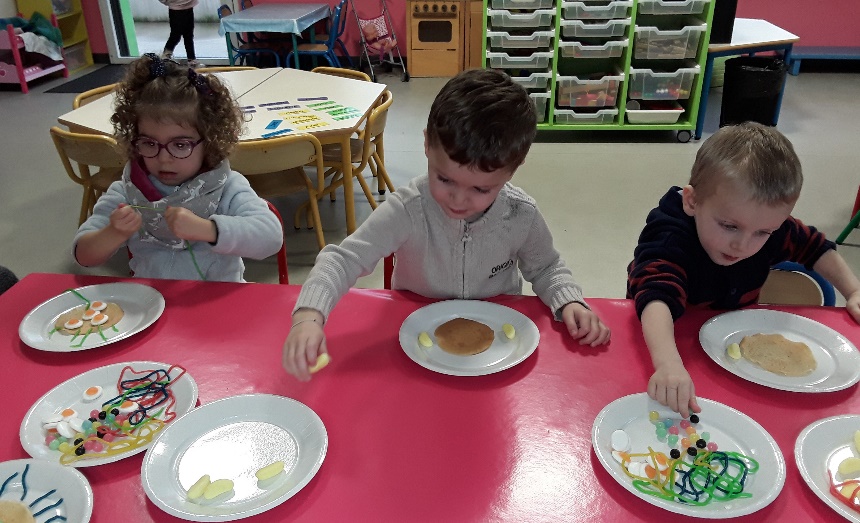 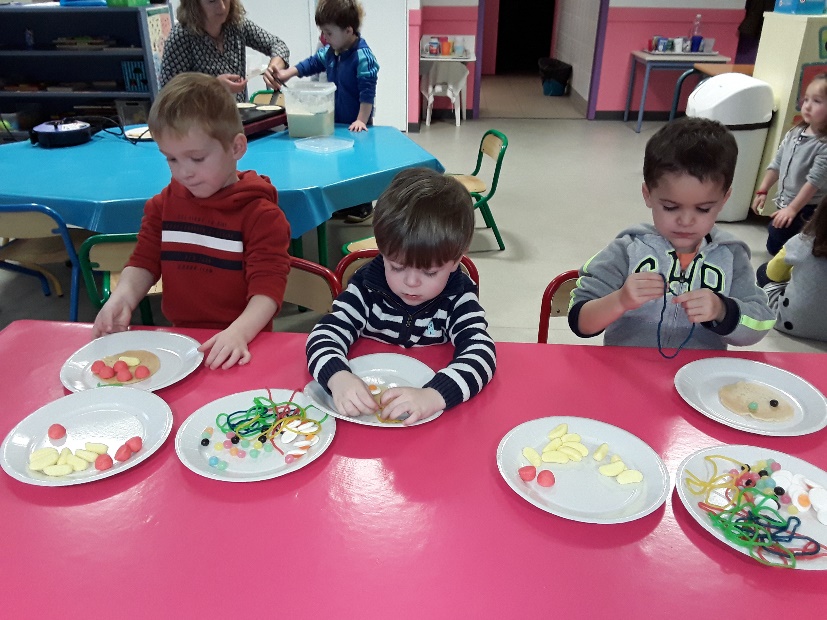 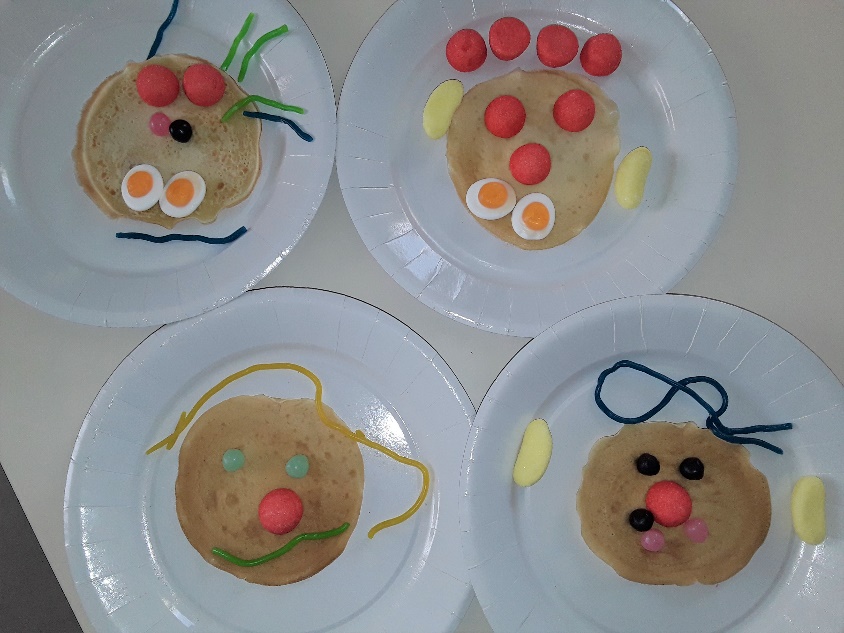 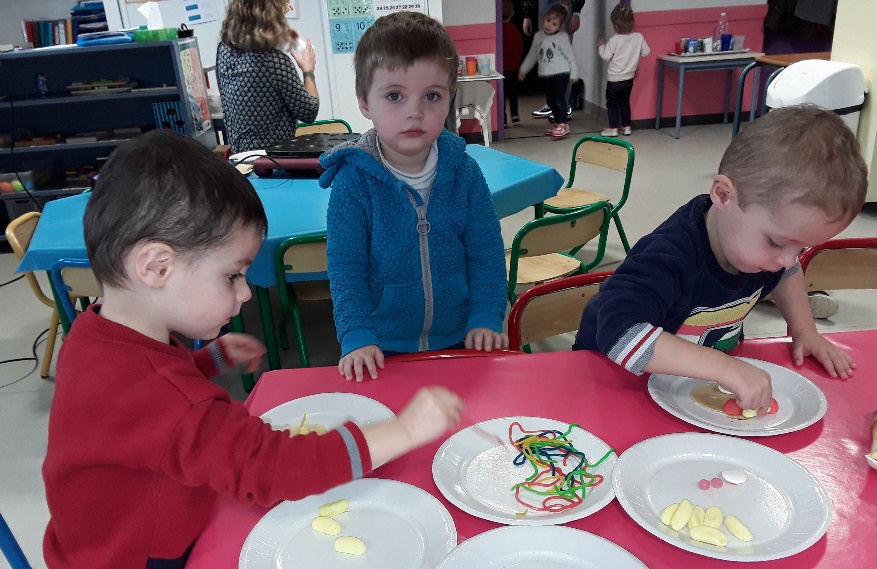 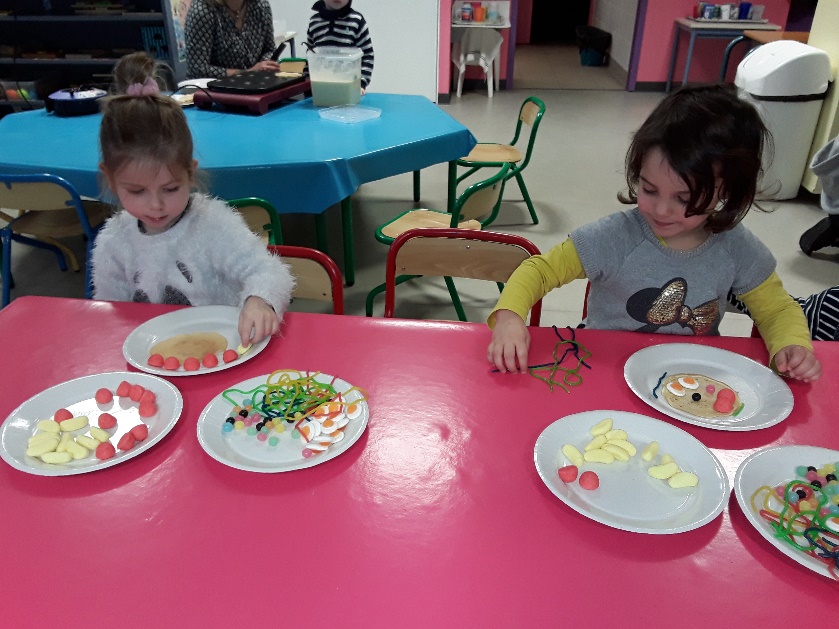 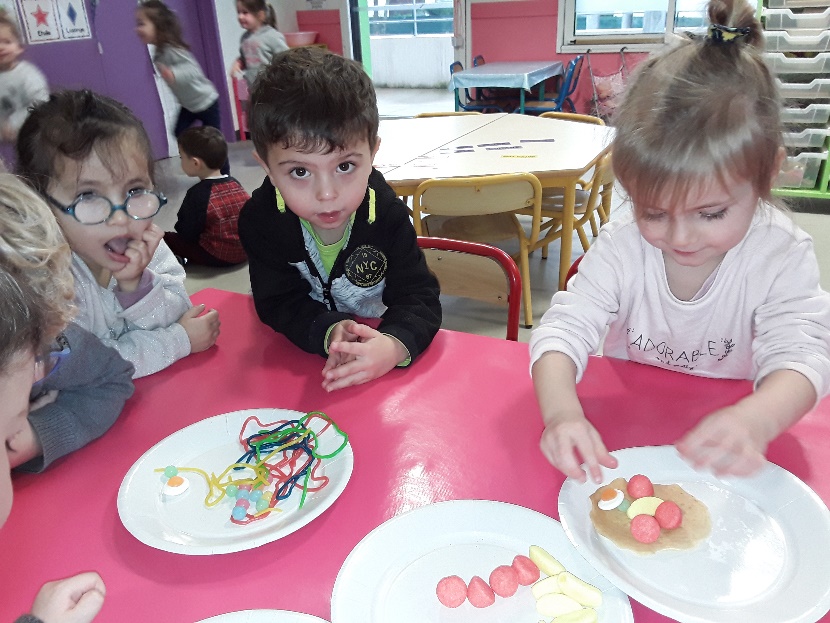 